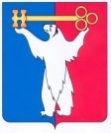 РОССИЙСКАЯ ФЕДЕРАЦИЯКРАСНОЯРСКИЙ КРАЙГЛАВА ГОРОДА НОРИЛЬСКАРАСПОРЯЖЕНИЕ10.11.2023	    г. Норильск 	           № 295О признании утратившими силу отдельных распоряжений Главы города НорильскаВ целях приведения отдельных распоряжений Главы города Норильска в соответствие с решением Норильского городского Совета депутатов от 24.10.2023 № 10/6-271 «О внесении изменений в решение Норильского городского Совета депутатов от 25.02.2014 № 16/4-329 «Об утверждении Положения о порядке предоставления муниципального имущества в безвозмездное пользование и согласования проведения капитального ремонта (реконструкции) муниципального недвижимого имущества, предоставленного в безвозмездное пользование»», 1. Признать утратившими силу:- распоряжение Главы города Норильска от 15.08.2018 № 135 «Об утверждении Положения о комиссии по рассмотрению вопросов, связанных с предоставлением объектов недвижимого имущества, находящихся в собственности муниципального образования город Норильск, на безвозмездной основе»;- распоряжение Главы города Норильска от 10.08.2021 № 142 «О внесении изменений в распоряжение Главы города Норильска от 15.08.2018 № 135».2. Опубликовать настоящее распоряжение в газете «Заполярная правда» и разместить его на официальном сайте муниципального образования город Норильск.Глава города Норильска                                                                                Д.В. Карасев